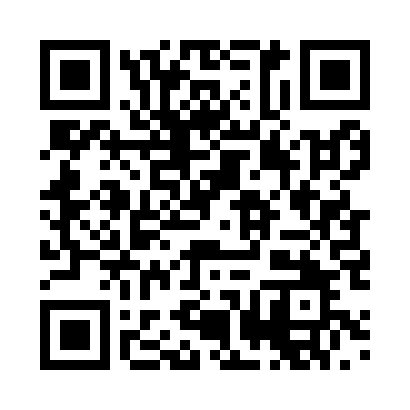 Prayer times for Attenfeld, GermanyWed 1 May 2024 - Fri 31 May 2024High Latitude Method: Angle Based RulePrayer Calculation Method: Muslim World LeagueAsar Calculation Method: ShafiPrayer times provided by https://www.salahtimes.comDateDayFajrSunriseDhuhrAsrMaghribIsha1Wed3:415:541:125:138:3110:352Thu3:385:531:125:138:3210:383Fri3:365:511:125:148:3410:404Sat3:335:491:125:148:3510:435Sun3:305:481:125:158:3710:456Mon3:275:461:125:158:3810:487Tue3:245:451:125:168:4010:508Wed3:215:431:125:168:4110:539Thu3:185:421:125:178:4210:5510Fri3:155:401:125:178:4410:5811Sat3:135:391:125:188:4511:0112Sun3:105:371:125:198:4711:0313Mon3:075:361:125:198:4811:0614Tue3:045:351:125:208:4911:0815Wed3:015:331:125:208:5111:1116Thu2:585:321:125:218:5211:1417Fri2:555:311:125:218:5311:1618Sat2:555:301:125:228:5511:1919Sun2:555:281:125:228:5611:2120Mon2:545:271:125:228:5711:2221Tue2:545:261:125:238:5811:2222Wed2:535:251:125:239:0011:2323Thu2:535:241:125:249:0111:2324Fri2:535:231:125:249:0211:2425Sat2:525:221:125:259:0311:2426Sun2:525:211:125:259:0411:2527Mon2:525:201:125:269:0511:2628Tue2:515:191:135:269:0611:2629Wed2:515:191:135:279:0711:2730Thu2:515:181:135:279:0811:2731Fri2:515:171:135:279:0911:28